V četrtek, 21. 11. 2013 je v sklopu prireditev na 29. slovenskem knjižnem sejmu potekala Debatna kavarna z naslovom: Lipko in KošoRok, večdimenzionalni pristop k trženju v založništvu (DZS)Slikanica, ki je izšla ob evropskem košarkarskem prvenstvu 2013 v Ljubljani, je primer dobre prakse večrazsežnega trženja v založništvu. Pogovarjale so se Tjaša Urankar, podsekretarka Javne agencije za knjigo RS, Manca Perko, generalna sekretarka Društva bralna značka Slovenije – ZPMS, Andreja Kavčič, vodja prodaje Izobraževalnega založništva DZS in moderatorka Barbara Glavnik, vodja kreative pri projektu Lipko in KošoRok. Poudarile so pomen povezovanja športa in knjige, ki je pripomogel k dobremu odzivu na slikanico pisatelja Primoža Suhodolčana in ilustratorja Gorazda Vahna. Slikanica je izšla v okviru nacionalne knjižne kampanje Ni igre brez drame, ki so jo zasnovali Javna agencija za knjigo RS in organizatorji prvenstva EuroBasket 2013 v sodelovanju z založniki (Društvo slovenskih založnikov), knjigotržci (Društvo slovenskih knjigotržcev) in Košarkarsko zvezo Slovenije.V nacionalno knjižno kampanjo so se uspešno vključile tudi nekatere slovenske občine (Ljubljana, Kranj, Jesenice, Velenje, Šentjur pri Celju, Trzin), ki so prvošolčkom ob vstopu v šolo v šolskem letu 2013/14 podarile pravljico o Lipku ter Društvo Bralna značka Slovenije – ZPMS, ki je s slikanico za »razredno branje« razveselilo vse prve razrede osnovnih šol v Sloveniji in vse šolske knjižnice, knjig pa so deležni tudi prvošolci v slovenskem zamejskem in zdomskem prostoru.Slikanica je hitro dosegla tisoče bralcev. Knjiga je bila dobro sprejeta tudi med kupci v slovenskih knjigarnah, kar dokazuje dejstvo, da je v avgustu, septembru in oktobru 2013 postala najbolj prodajana otroška in mladinska knjiga v slovenskih knjigarnah po lestvici NAJ 10, ki jo pripravlja Združenje slovenskih založnikov in knjigotržcev pri Gospodarski zbornici Slovenije. »Šport in knjiga družno pripomoreta k osebnostnemu razvoju posameznikov in splošnemu razvoju družbe. Ker je tudi pri nas branje nacionalni šport!« pravi Tjaša Urankar iz JAK.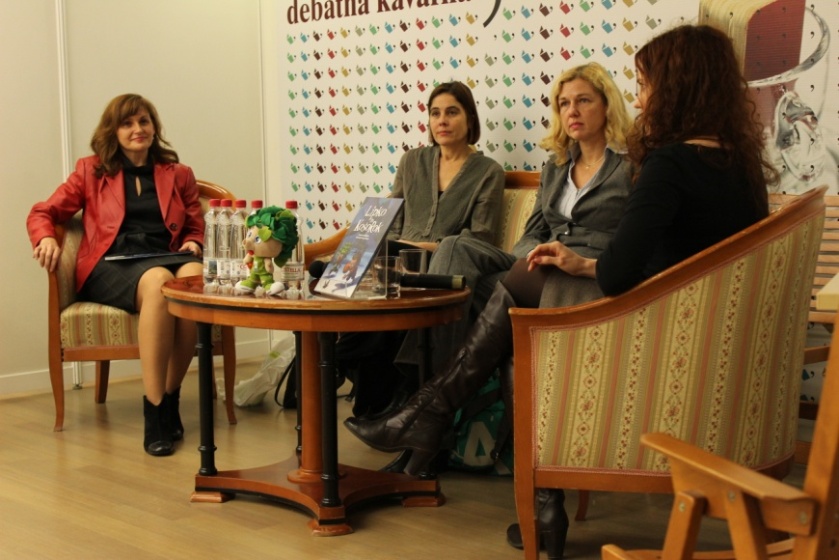 Foto: arhiv DZS